Supplemental Figure 1. Consort Diagram
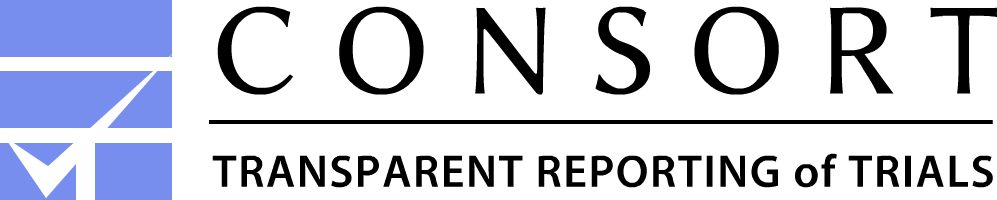 CONSORT Flow DiagramSupplemental Figure 2. Study Timeline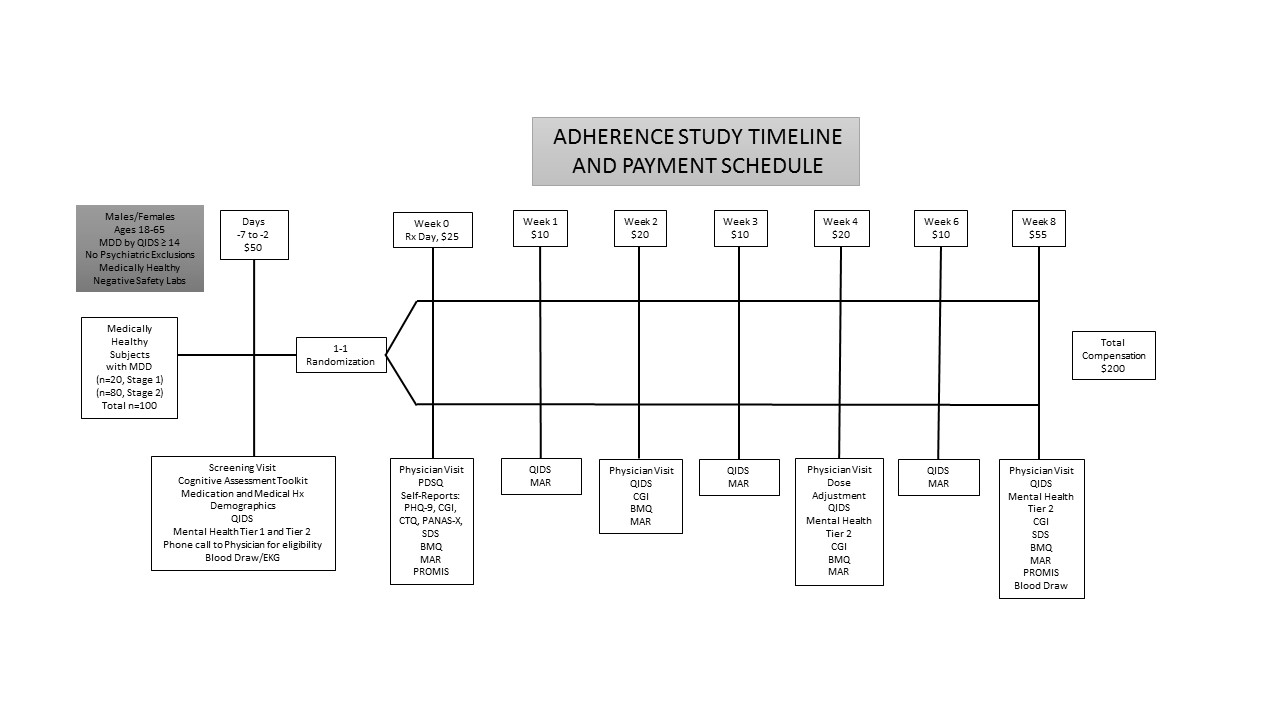 